Mjesto i datum _________                                                                                                Podnosilac prijave ______________                            
Date & Place                                                                                                                                                                               Applicant                           APLIKACIJSKI OBRAZAC Aplication form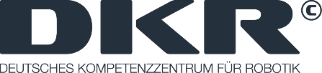 Ime i prezime :First name and last name  :Datum i mjesto rođenja :Date and place of birth :Adresa i mjesto prebivališta :Addres and place of residence :Kontakt telefon :Contact phone number :E-Mail :Status ( zaokružiti ) :Zaposlen ( Employed )Nezaposlen ( Unemployed )Privremeno zaposlen ( Temporarily employed )____________Stepen obrazovanja ( zaokružiti ) :  NK, K , VK , SSS , VS, VSSDegree of education ( round off ) :Navesti naziv škole i zanimanje koje ste stekli redovnim školovanjem :Name of the school you went to and occupation that you have gained through regular education :Poznavanje rada na računaru ( zaokružiti ) :Computer skills ( round off ) :Ne znam (No computer skills)Osnove Windowsa (Word,Excel… )  Basics of Windows_________________Poznavanje engleskog jezika (ocijenite svoje znanje ocjenom od 1-5 ) :How well do you know the english language ( grade your knowledge from 1 to 5 )Čitanje engleskog jezika ( Reading ) __ . Pisanje engleskog jezika (Writing) __.Konverzacija engleskog jezika (Conversation) __ .Ostali jezici (navedite) ………………………………………….Other languages (specify) :Prethodno radno iskustvo u zanimanju za koje se prijavljujete ( zaokružite ) :Previous work experience in the profession you are applying for ( round off ) : Nemam  ( I do not have any experience )Imam _______ mjeseci  ( ____ months)Ostalo _____________  ( Other )